DECLARAÇÃO DE DIREITO AUTORALNós, abaixo assinados, transferimos todos os direitos autorais do artigo intitulado (Evidências da produção científica acerca do envelhecimento: revisão integrativa da literatura) à Revista Brasileira de Ciências da Saúde - RBCS.Declaramos ainda que o trabalho é original e que não está sendo considerado para publicação em outra revista, quer seja no formato impresso ou no eletrônico.Temos ciência de que a revista se reserva o direito de efetuar nos originais alterações de ordem normativa, ortográfica e gramatical com vistas a manter o padrão culto da língua, respeitando, contudo, o estilo dos autores e que os originais não serão devolvidos aos autores.
Odinélia Batista Arantes Lima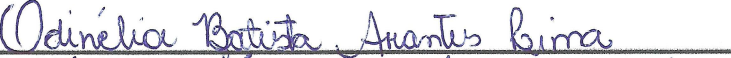 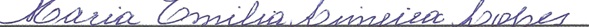 Maria Emília Limeira Lopes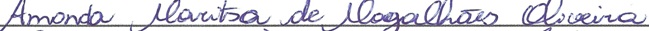 Amanda Marista de Magalhães Oliveira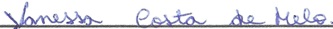 Vanessa Costa de Melo